V 5 – Elektrochemische Bestimmung eines Löslichkeitsproduktes der SilberhalogenideMaterialien: 		2 Bechergläser, Filterpapier für Salzbrücke, Silberelektroden, Voltmeter, KabelChemikalien:		Kaliumnitratlösung (c = 0,1 mol/L), Silbernitratlösung (c = 0,01 mol/L), Kaliumchloridlösung (c = 1 mol/L), Kaliumbromidlösung (c = 1 mol/L), Kaliumiodidlösung (c = 1 mol/L)Durchführung: 		Vor dem Versuch werden die Silberelektroden blank geschmirgelt. 		Es wird ein galvanisches Element aufgebaut. In die erste Halbzelle gibt man 50 mL einer 0,01 molaren Silbernitratlösung und fügt eine Silberelektrode hinzu. In die zweite Halbzelle werden ebenfalls 50 mL einer 0,01 molaren Silbernitratlösung vorgelegt und mit einer Silberelektrode versehen. Außerdem werden in diese Halbzelle die Halogenidionen hinzugefügt: 0,37 g Kaliumchlorid, 0,595 g Kaliumbromid oder 0,83 g Kaliumiodid. Diese sind mit einer Feinwaage abzuwiegen und die genaue Masse ist zu notieren. Die Lösung wird mit einem Glasstab verrührt. Die Halbzellen werden über eine Salzbrücke (Kaliumnitratlösug c = 0,1 mol/L) miteinander verbunden. Außerdem werden die Silberelektroden zur Messung der Spannungsdifferenz (ΔEMK) über ein Multimeter verbunden, das auf Gleichspannung (DC) gestellt wird. Die Spannungen sind zu notieren. Beobachtung:		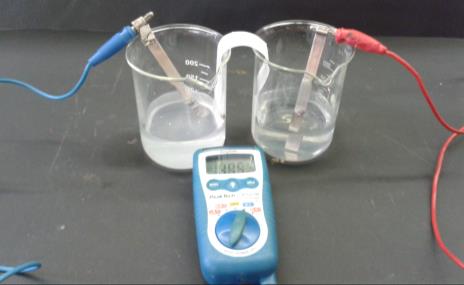 Abb. -  VersuchsaufbauDeutung:			Die gemessenen Spannungsunterschiede (ΔEMK) entsprechen den Unterschieden in den Löslichkeitsprodukten der drei Silberhalogenide. Über die Nernst-Gleichung können aus der EMK die Ionenkonzentrationen in den gesättigten Lösungen berechnet werden. Anschließend kann dann wie folgt das Löslichkeitsprodukt berechnet werden. 			Reaktionsgleichungen:			Das Löslichkeitsprodukt wird exemplarisch für das Silberchlorid berechnet:			Die Spannung ΔEML eines Ag/Ag+-Elements kann durch die Nernst-Gleichung beschrieben werden.			Die Gleichung wird nach  umgestellt: ΔEMK = 0,395 Vc0(Ag+) = 0,01 mol/L			Für das Löslichkeitsprodukt muss noch die Konzentration der Chlorid--Ionen berechnet werden:			Aus der Reaktionsgleichung kann man entnehmen, dass bei der Nieder-			schlagsbildung die Stoffmenge der Chlorid--Ionen im gleichen Maße wie 			die der 	Ag+-Ionen sinkt. Daher ergibt sich die Konzentration der Chlorid--			Ionen im Gleichgewicht wie folgt:			Und schließlich das Löslichkeitsprodukt KL:Entsorgung:		Lösungen im Schwermetallabfall sammeln. Literatur:		M. Tausch (Hrsg.) – Chemie SII – Stoff Formel Umwelt. Bamberg. C.C. 			Buchners-Verlag. 1993. Seite 118 GefahrenstoffeGefahrenstoffeGefahrenstoffeGefahrenstoffeGefahrenstoffeGefahrenstoffeGefahrenstoffeGefahrenstoffeGefahrenstoffeKaliumnitratKaliumnitratKaliumnitratH: 272H: 272H: 272P: 210P: 210P: 210KaliumbromidKaliumbromidKaliumbromidH: -H: -H: -P: -P: -P: -KaliumchloridKaliumchloridKaliumchloridH: -H: -H: -P: -P: -P: -KaliumiodidKaliumiodidKaliumiodidH: -H: -H: -P: -P: -P: -SilbernitratSilbernitratSilbernitratH: 272- 314- 410H: 272- 314- 410H: 272- 314- 410P: 273- 280- 301+330+331- 305+338+351P: 273- 280- 301+330+331- 305+338+351P: 273- 280- 301+330+331- 305+338+351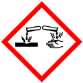 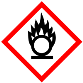 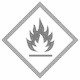 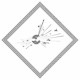 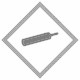 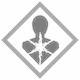 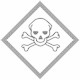 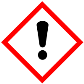 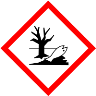 ΔEMK [V]m [g]AgBr0,5140,5962AgCl0,3950,3785AgI0,7870,8324Experimenteller KLLiteraturwert KLAgClAgBrAgI